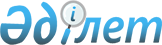 Об утверждении критериев оценки степени риска и форм проверочных листов по проверкам в области охраны прав и защиты интересов детей-сирот и детей, оставшихся без попечения родителей
					
			Утративший силу
			
			
		
					Совместный приказ Министра образования и науки Республики Казахстан от 1 марта 2010 года № 91 и Министра экономики и бюджетного планирования Республики Казахстан от 11 марта 2010 года № 129. Зарегистрирован в Министерстве юстиции Республики Казахстан 26 марта 2010 года № 6140. Утратил силу совместным приказом и.о. Министра образования Республики Казахстан от 10 августа 2012 года № 367 и Министра экономического развития и торговли Республики Казахстан от 24 октября 2012 года № 294      Сноска. Утратил силу совместным приказом и.о. Министра образования РК от 10.08.2012 № 367 и Министра экономического развития и торговли РК от 24.10.2012 № 294 (вводится в действие по истечении десяти календарных дней со дня его первого официального опубликования).      Примечание РЦПИ!

      Порядок введения в действие совместного приказа см. п. 5.

      В целях реализации пункта 2 статьи 38 Закона Республики Казахстан "О частном предпринимательстве" ПРИКАЗЫВАЕМ:



      1. Утвердить прилагаемые:



      1) критерии оценки степени риска в области охраны прав и защиты интересов детей-сирот и детей, оставшихся без попечения родителей;



      2) форму проверочного листа по проверкам в области охраны прав и защиты интересов детей-сирот и детей, оставшихся без попечения родителей в организациях для детей-сирот и детей, оставшихся без попечения родителей;



      3) форму проверочного листа по проверкам в области охраны прав и защиты интересов детей-сирот и детей, оставшихся без попечения родителей, в органах управления образования.



      2. Комитету по охране прав детей Министерства образования и науки Республики Казахстан (Шер Р.П.) обеспечить:



      1) государственную регистрацию настоящего приказа в Министерстве юстиции Республики Казахстан;



      2) официальное опубликование настоящего приказа и его размещение на интернет-ресурсе Министерства образования и науки Республики Казахстан.



      3. Директорам департаментов по защите прав детей, начальникам управлений образования областей, городов Астаны, Алматы организовать изучение и выполнение требований настоящего совместного приказа.



      4. Контроль за исполнением настоящего совместного приказа возложить на Вице-министра образования и науки Республики Казахстан Сарыбекова М.Н.



      5. Настоящий совместный приказ вступает в силу со дня государственной регистрации и вводится в действие по истечении десяти календарных дней после дня его первого официального опубликования.      Министр образования и науки Министр экономики и

      Республики Казахстан бюджетного планирования

      Республики Казахстан

      _____________ Ж. Туймебаев ___________ Б. Султанов

      1 марта 2010 года 11 марта 2010 года

Утверждены

совместным приказом

Министра образования и науки

Республики Казахстан

от 1 марта 2010 года № 91

и Министра экономики и

бюджетного планирования

Республики Казахстан

от 11 марта 2010 года № 129 

Критерии

оценки степени риска в области охраны прав и защиты интересов

детей-сирот и детей, оставшихся без попечения родителей

      1. Критерии оценки степени риска в области охраны прав и защиты интересов детей-сирот и детей, оставшихся без попечения родителей (далее - Критерии), разработаны для отнесения органов управления образованием и организаций для детей-сирот и детей, оставшихся без попечения родителей (далее - организации) системы образования, здравоохранения, труда и социальной защиты населения, к степеням риска с целью планирования проверок.



      2. В настоящих Критериях используются следующие понятия:



      1) риск - вероятность возникновения условий, препятствующих детям-сиротам и детям, оставшимся без попечения родителей (далее - дети-сироты), реализовать свои права жить и воспитываться в семье, на получение социальных пособий, образования, специальных социальных услуг, жилья, на проживание, воспитание и всестороннее развитие в организациях для детей-сирот;



      2) субъекты контроля - физические и юридические лица, осуществляющие деятельность по охране прав и защиты интересов детей-сирот.



      3. Отнесение к степеням риска в области охраны прав и защиты интересов детей осуществляется на основании критериев для органов управления образованием местных исполнительных органов (приложение 1) и критериев для организаций для детей-сирот и детей, оставшихся без попечения родителей (приложение 2), с учетом суммы набранных баллов, указанных в данных критериях.



      При этом организации, осуществляющие деятельность по защите прав детей-сирот, распределяются по степеням риска следующим образом, набравшие:



      1) от 10 до 40 баллов относятся к высокой степени риска;



      2) от 41 до 70 к средней степени риска;



      3) от 71 до 100 к незначительной степени риска.



      4. В случае выявления по внеплановым проверкам нарушений в организациях, в зависимости от критериев нарушений данная организация переводится в высокую или среднюю степень риска.



      5. На каждую организацию ведется наблюдательное дело, в котором подшиваются акт о назначении проверки, проверочный лист по проверке, необходимые сведения по основным показателям деятельности.

Приложение 1

к Критериям оценки

степени риска в области

охраны прав и защиты

интересов детей-сирот и

детей, оставшихся без

попечения родителей       

Критерии для органов управления образованием

      местных исполнительных органов

Приложение 2

к Критериям оценки

степени риска в области

охраны прав и защиты

интересов детей-сирот и

детей, оставшихся без

попечения родителей

      Критерии для организаций для детей-сирот и детей,

      оставшихся без попечения родителей

Утверждены

совместным приказом

Министра образования и науки

Республики Казахстан

от 1 марта 2010 года № 91

Министра экономики и

бюджетного планирования

Республики Казахстан

от 11 марта 2010 года № 129Форма        

Проверочный лист по проверкам в области охраны прав и защиты

      интересов детей-сирот и детей, оставшихся без попечения

      родителей, в организациях для детей-сирот и детей,

      оставшихся без попечения родителей      1. Орган, назначивший проверку: ___________________________________

      2. Наименование субъекта контроля: ________________________________

      ___________________________________________________________________

      3.Местонахождение организации образования (юридический адрес,

      телефон, электронный адрес): ______________________________________

      ___________________________________________________________________

      4. РНН (БИН): _____________________________________________________

      5. Акт о назначении проверки: "___" _______ 20__ года № _____Примечание: Н - имеются нарушения

ОН - отсутствуют нарушения

ПН - повторное нарушение

УПП - устранение при повторной проверкеДолжностное лицо:

________________________ "_____" ________ 20__ года

      (Ф.И.О.)Представитель проверяемого субъекта:

_______________________ "_____" ________ 20__ года (Ф.И.О.)

Утверждены

совместным приказом

Министра образования и науки

Республики Казахстан

от 1 марта 2010 года № 91

Министра экономики и

бюджетного планирования

Республики Казахстан

от 11 марта 2010 года № 129Форма        

Проверочный лист по проверкам в области охраны прав и защиты

      интересов детей-сирот и детей, оставшихся без попечения

      родителей, в органах управления образования      1. Орган, назначивший проверку: __________________________________

      2. Наименование субъекта контроля: _______________________________

      __________________________________________________________________

      3. Местонахождение организации образования (юридический адрес,

      телефон, электронный адрес): _____________________________________

      __________________________________________________________________

      4. РНН (БИН): ____________________________________________________

      5. Акт о назначении проверки: "___" _____ 20__ года № _____Примечание: Н - имеются нарушения

ОН - отсутствуют нарушения

ПН - повторное нарушение

УПП - устранение при повторной проверкеДолжностное лицо:

________________________ "_____" ________ 20__ года

      (Ф.И.О.)Представитель проверяемого субъекта:

_______________________ "_____" ________ 20__ года

      (Ф.И.О.)
					© 2012. РГП на ПХВ «Институт законодательства и правовой информации Республики Казахстан» Министерства юстиции Республики Казахстан
				№
Наименование критерия

для оценки рисков 
Доля общего

показателя

(в баллах)
Предельные показатели

для определения

степени риска
1.Организация работы по выявлению детей, оставшихся без попечения родителей 15Выявление более 1 %

детей-сирот от общего

количества детей

проверяемого

населенного пункта –

15 баллов

выявление менее 1 % –

7,5 баллов

отсутствие выявления –

0 баллов2.Организация работы по

устройству детей-сирот и

детей, оставшихся без

попечения родителей25Устройство в семью

более 70 % – 25 баллов

в учреждения семейного

типа более 20 % – 12,5

баллов

в учреждения более 30 %

– 0,02 балла3.Ведение учета (первич-

ного, регионального)

детей-сирот и детей,

оставшихся без попечения

родителей, работа по

оформлению документов,

направлений, сведений о

детях для постановки на

учет20Своевременное – 20

баллов

нарушение сроков – 10

баллов

отсутствие учета – 0

баллов4.Закрепление, сохранение

и возврат жилья

детей-сирот и детей,

оставшихся без попечения

родителей 20Соблюдение более 40 %

– 20 баллов

соблюдение менее 40 %

– 10 баллов

отсутствие – 0 баллов5.Направление сведений о

детях-сиротах для

постановки на учет

(первичный, региональ-

ный, централизованный)20Своевременное – 20

баллов

нарушение сроков (от

20 до 30 дней) – 10

баллов

отсутствие учета

(более 30 дней) – 0

баллов№
Наименование критерия

для оценки рисков
Доля от

общего

показателя

(в баллах)
Предельные показатели

для определения

степени риска
1.Определение статуса

воспитанников (розыск,

лишение прав,

ограничение в правах

родителей, признание их

без вести пропавшими,

умершими для дальнейшего

оформления пособия и

льгот воспитаннику)18Определение более 80 %

– 18 баллов

определение 20-80 %

– 7,5 баллов

определение менее 20 %

– 0,02 баллов2.Работа по закреплению,

сохранению и возврату

жилья воспитанника10Закрепление более 40 %

– 10 баллов

закрепление менее 40 %

– 5 баллов

отсутствие – 0 баллов3.Устройство ребенка в

семью (опека

(попечительство),

патронат, усыновление

(удочерение))20Устройство более 40 %

– 20 баллов

устройство менее 40 %

– 7,5 баллов

отсутствие – 0 баллов4.Ведение личных дел

воспитанников

(оформление свидетель-

ства о рождении,

удостоверения личности,

СИК, РНН, личные счета,

медицинские карты и

т.д.)10Соблюдение более 40 %

– 10 баллов

соблюдение менее 40 %

– 4 балла

отсутствие – 0 баллов5.Расходы на содержание

воспитанника7Рациональное

использование средств

– 7 баллов

нерациональное

использование – 0 баллов6.Материально-техническая

база организации5Новая – 5 баллов

устаревшая в рабочем

состоянии – 3,5 баллов

устаревшая – 0,01

балла7.Организация

воспитательной работы

(работа по профилактике

правонарушений,

дополнительное

образование и т.д.)10Охват более 80 %

– 10 баллов

охват 20–80 %

– 5 баллов

охват менее 20 %

– 0,01 балла8.Работа по социальной

адаптации воспитанников 10Многопрофильность

– 10 баллов

недостаточная

– 5 баллов

отсутствие – 0 баллов9.Представление сведений о

детях, подлежащих

усыновлению

(удочерению), передаче

под опеку

(попечительство),

патронат10Своевременное

(более 80 %) – 10 баллов

несвоевременное

– 5 баллов

отсутствие – 0 баллов№
Перечень требований к деятельности

в области охраны прав и защиты

интересов детей-сирот и детей,

оставшихся без попечения родителей
Н
ОН
ПН
УПП
1Наличие необходимых документов в личных

делах воспитанников2Наличие сбережений ребенка, документов,

подтверждающих расходы сбережений и

накопление средств3Проведение работы по определению статуса

ребенка (наличие документов,

подтверждающих социальный статус

воспитанника)4Проведение работы по обеспечению жильем

детей-сирот и детей, оставшихся без

попечения родителей (закрепление и

сохранение жилья за воспитанниками,

обеспечение жильем)5Проведение работы по выплате пособий по

инвалидности, по утере кормильца

воспитанникам организации6Взаимодействие со школами по вопросу

обучения воспитанников 7Обеспечение детей-сирот и детей,

оставшихся без попечения родителей,

рациональным питанием, одеждой и обувью,

мягким, жестким инвентарем8Трудоустройство и обеспечение жильем

выпускников организаций образования из

числа детей-сирот и детей, оставшихся

без попечения родителей9Организация воспитательной работы с

учетом интересов воспитанников10Организация отдыха и оздоровления

детей-сирот и детей, оставшихся без

попечения родителей, обеспечение их

занятости11Кадровый состав организации,

обеспеченность кадрами. Повышение

квалификации педагогических кадров12Наличие медицинского обслуживания,

проведение профилактических мероприятий13Материально-техническое обеспечение,

оснащение и оборудование№
Перечень требований к деятельности

в области охраны прав и защиты

интересов детей-сирот и детей,

оставшихся без попечения родителей
Н
ОН
ПН
УПП
1Наличие первичного и регионального учета

детей-сирот и детей, оставшихся без

попечения родителей2Наличие документов, подтверждающих

статус ребенка (анкета ребенка с

фотографией; копия свидетельства о

рождении ребенка; постановление акимата

об определении ребенка в детское

учреждение; запросы по розыску

родителей, родственников, акты о

посещении адресов, указанных в анкетах,

документы, подтверждающие отсутствие

родителей (решение суда о лишении

родительских прав, справка — форма № 4,

свидетельство о смерти, акты на

брошенного ребенка или о подкидывании,

составленные инспектором отдела по делам

несовершеннолетних управления внутренних

дел, нотариально заверенное заявление

родителей о согласии на усыновление

(удочерение) ребенка, акт о присвоении

имени, если это произведено работниками

здравоохранения)3Учет детей, находящихся на патронатном

воспитании, под опекой (попечительством)

(оформленные в личные дела), (наличие

документов: решение местных

исполнительных органов о назначении

опеки, попечительства, договора о

передаче на патронат, наличие

свидетельства о рождении, медицинские

документы о состоянии здоровья,

документы об образовании, отчеты

опекунов)4Ведение журнала с отметкой о посещении

детей, находящихся под опекой,

патронатом, специалистами органов опеки

и попечительства5Наличие актов посещения специалистами

органов опеки и попечительства

детей-сирот и детей, оставшихся без

попечения родителей, воспитывающихся в

семьях казахстанских граждан6Наличие дел по вопросам выплаты пособий

по инвалидности, по утере кормильца;

сохранению жилой площади, постановке на

льготную очередь, признанию родителей

безвестно отсутствующими для получения

пособия7Организация отдыха и оздоровления

детей-сирот и детей, оставшихся без

попечения родителей, трудоустройство8Наличие дел по усыновлению (удочерению)

казахстанскими и иностранными гражданами

детей (наличие решения судов, списков,

их соответствие с отчетами, банк данных

по предоставлению постусыновительных

отчетов)9Учет кандидатов в усыновители

(удочерители), опекуны, патронатные

воспитатели; журналы учета иностранных

граждан и граждан Республики Казахстан,

желающих усыновить (удочерить) ребенка;